Дата государственной регистрации:17.11.2023Государственный регистрационный номер:RU475091042023002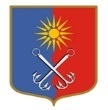 ОТРАДНЕНСКОЕ ГОРОДСКОЕ ПОСЕЛЕНИЕКИРОВСКОГО МУНИЦИПАЛЬНОГО РАЙОНА ЛЕНИНГРАДСКОЙ ОБЛАСТИСОВЕТ ДЕПУТАТОВЧЕТВЕРТОГО СОЗЫВАР Е Ш Е Н И Еот «11» октября 2023 года № 46О внесении изменений и дополнений в Устав Отрадненского городского поселения Кировского муниципального района Ленинградской областиВ целях приведения отдельных положений Устава Отрадненского городского поселения Кировского муниципального района Ленинградской области в соответствие нормам действующего законодательства,  руководствуясь статьями 17 и 44 Федерального закона от 06.10.2003 № 131-ФЗ «Об общих принципах организации местного самоуправления в Российской Федерации», статьями 25 и 48 Устава Отрадненского городского поселения Кировского муниципального района Ленинградской области (далее – Устав), принятого решением совета депутатов МО «Город Отрадное» от 19 декабря 2022 года № 75 «О принятии Устава Отрадненского городского поселения Кировского муниципального района Ленинградской области», совет депутатов решил:Принять изменения и дополнения в Устав Отрадненского городского поселения Кировского муниципального района Ленинградской области согласно приложению к настоящему решению.Главе Отрадненского городского поселения Кировского муниципального района Ленинградской области:2.1. В 15-дневный срок направить настоящее решение в территориальный орган уполномоченного федерального органа исполнительной власти в сфере регистрации уставов муниципальных образований (регистрирующий орган) для государственной регистрации.2.2. Опубликовать настоящее решение в газете «Отрадное вчера, сегодня, завтра», сетевом издании  «Отрадное вчера, сегодня, завтра» и на официальном сайте органов местного самоуправления МО «Город Отрадное» в сети «Интернет» в течение 7 дней со дня поступления уведомления из территориального органа уполномоченного федерального органа исполнительной власти в сфере регистрации уставов муниципальных образований (регистрирующего органа) о включении сведений об изменениях и дополнениях в устав муниципального образования в государственный реестр уставов муниципальных образований субъекта Российской Федерации.3. В течение 10 дней с момента официального опубликования направить в территориальный орган уполномоченного федерального органа исполнительной власти в сфере регистрации уставов муниципальных образований (регистрирующий орган) сведения об источнике и о дате официального опубликования (обнародования) настоящего решения для включения указанных сведений в государственный реестр уставов муниципальных образований Ленинградской области.Глава муниципального образования                                                   М.Г. ТаймасхановРазослано: совет депутатов, администрация МО «Город Отрадное», прокуратура, Минюст, СМИ, сайт www.otradnoe-na-neve.ru,Принятырешением совета депутатов Отрадненского городского поселения Кировского муниципального района Ленинградской областиот «11» октября 2023 года № 46(приложение)Изменения и дополнения в Устав Отрадненского городского поселения Кировского муниципального района Ленинградской областиЧасть 3 статьи 10 Устава изложить в следующей редакции: «В случаях, установленных Федеральным законом от 06.10.2003 №131-ФЗ «Об общих принципах организации местного самоуправления в Российской Федерации» и Федеральным законом от 12.06.2002 №67-ФЗ «Об основных гарантиях избирательных прав и права на участие в референдуме граждан Российской Федерации», муниципальные выборы назначаются территориальной избирательной комиссией, организующей подготовку и проведение выборов в органы местного самоуправления, местного референдума или судом.». Двенадцатый абзац части 1 статьи 34 Устава изложить в следующей редакции:« - в иных случаях, установленных Федеральным законом от 06.10.2003 № 131-ФЗ «Об общих принципах организации местного самоуправления в Российской Федерации» и иными федеральными законами.».Часть 1 статьи 34 Устава дополнить тринадцатым абзацем следующего содержания: «Полномочия депутата совета депутатов прекращаются досрочно решением совета депутатов в случае отсутствия депутата без уважительных причин на всех заседаниях совета депутатов в течение шести месяцев подряд.».